Филиал д.Высокое муниципального бюджетного общеобразовательного учреждения Коробецкой средней школыКонспект урока по теме «Проценты» 5 классУчитель: Ковалева Т.Н.2018Тип урока: урок обобщения и систематизации знаний.Цель урока: формирование и закрепление навыков решения задач на проценты.Задачи урока: образовательные (формирование познавательных УУД): обеспечить осознанное усвоение процентов при решении задач; закрепить навыки и умения применять алгоритмы при решении задач на проценты; создание условий для систематизации, обобщения и углубления знаний учащихся при решении задач по теме «Проценты». воспитательные (формирование коммуникативных и личностных УУД): умение слушать и вступать в диалог. Формировать внимательность и аккуратность в вычислениях; воспитывать чувство взаимопомощи, уважительное отношение к чужому мнению, требовательное отношение к себе и своей работе. развивающие (формирование регулятивных УУД): способствовать развитию творческой активности учащихся; повысить познавательный интерес к предмету; развитие навыков и способностей критического мышления (навыков сопоставления, формулирования и проверки гипотез - правил решения задач, умений анализировать способы решения задач); развитие логического мышления, фантазии детей и их способности рассуждать.Формы урока: индивидуальная, работа в парах, фронтальная.Ход урока.1.Организационный моментЗдравствуйте, садитесь! Все мне дружно улыбнитесь! Молодцы! Давайте начнем наш урок.2.Актуализация знаний.Чем мы будем сегодня заниматься на уроке, вы сейчас узнаете сами , выполнив следующее задание.Заполните пустые клетки в таблице и прочитайте цель урока (каждый решает индивидуально).Хорошо, ребята, значит сегодня на уроке мы будем с вами повторять. (вывешивается на доске табличка: повторять).  А какую же тему мы будем повторять? Разгадайте следующий кроссворд и узнайте тему?(Учащиеся разгадывают кроссворд).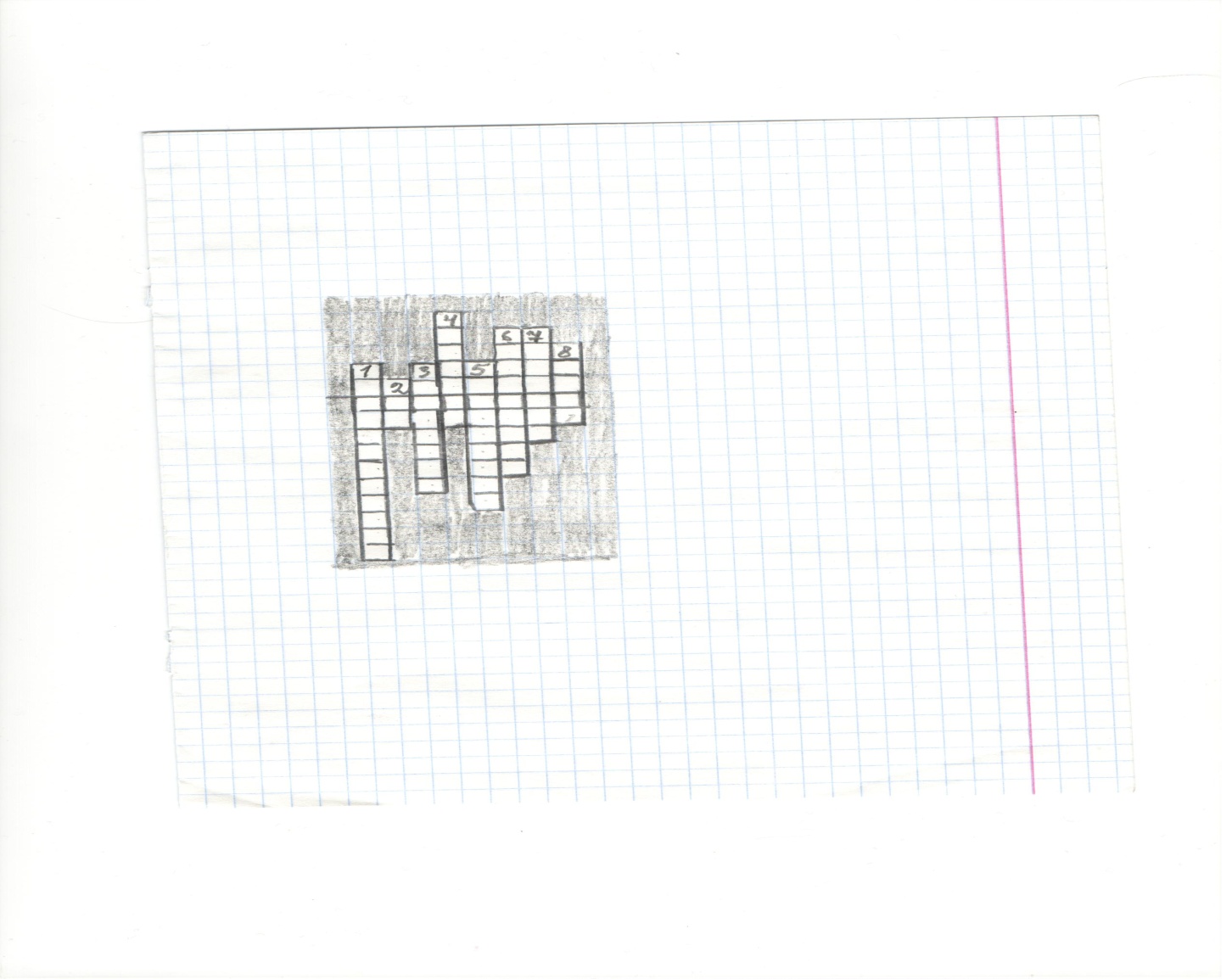 1.Дробь, у которой числитель больше или равен знаменателю.2.Число разрядов в классе.3.Математическое действие4.Наименьшее натуральное число.5.Число, содержащее целую и дробную части.6.Равенство, содержащее букву.7.Первый разряд после запятой в записи десятичной дроби.8.Второй разряд после запятой в записи десятичной дроби.Повторять мы будем тему проценты  (на доске учитель прикрепляет табличку «Проценты»). Ребята мы повторим перевод процентов  в десятичные дроби и наоборот, основные методы решения задач на проценты. А что такое процент?Задание 1. (Устные упражнения)1. Выразите в процентах десятичную дробь 0,3.а) 30%; б) 3%; в) 0,3%.2. В первой строке замените десятичные дроби процентами, а во второй строке проценты замените десятичными дробями 0,13        1,09          0,8           0,45           0,006(Как перевести десятичную дробь в проценты?)  43%        18%        40%          77%            112% (Как проценты перевести в десятичную дробь?).3.Закрепление ранее изученного материала. Решение задач на проценты. Давайте вспомним, какие основные типы задач на проценты мы знаем и учились их решать.1 тип. Нахождение процента от числа.Найти: 20% от 140. Как  найти? Привести пример задачи данного типа.2 тип. Нахождение числа по значению его процента.6%числа равны 12. Найти это число? Как мы его нашли? Привести пример задачи.3 тип. На нахождение процентного отношения двух чисел.Сколько процентов составляет число 7 от 14. Привести пример задачи.3.Ребята, что-то мы с вами засиделись. Ну-ка, быстро все встали. Физкультминутка (под музыку)Раз поднялись-потянулись,Два согнулись-разогнулись,Три в ладоши три хлопка,головою три кивка,на четыре руки шире,пять руками помахать,шесть за парту сесть опять.Отдохнули, продолжим работу.5.Самостоятельная работа. Определите тип задачи и решите их. (Работа в парах, обмениваются тетрадями и проверяют решение, затем комментируют решение соседа)1.В библиотеке 15% всех книг- словари. Сколько книг в библиотеке, если словарей в ней 600.2.В классе 30 учащихся. 20% из них хорошисты. Сколько хорошистов в классе?3.Для компота взяли 10 кг фруктов: 3 кг яблок и 7кг слив. Сколько процентов составляют сливы?(Проверка: ответы на доске). Подведение итога урока. Итак, ребята, мы повторили с вами основные типы решение задач на проценты. Вывешивается таблица. Запомните:1тип. Определение процента от числа. Проценты выразить дробью, умножить число на эту дробь.2.тип. Определение целого числа по его проценту. Проценты выразить дробью, число разделить на эту дробь.3 тип. Определение процентного отношения двух чисел. Находим отношение этих чисел и умножаем на 100%.Ребята, а в жизни мы встречаемся с процентами? Где? (магазин, аптека и т.д.)Выходит, что проценты, это важная тема, но в тоже время, трудная. Мы решали не сложные задачки на уроке, но в жизни встречаются задачи гораздо сложнее ( привести примеры).Домашнее задание.(карточка каждому ученику)В 280г воды растворили 70% соли. Какова концентрация  полученного раствора? ( концентрация раствора –это процент, который составляет масса растворенного вещества в растворе от массы раствора. Масса раствора равна массе растворенного вещества плюс массе воды). Такие задачки вы будете решать на уроках химии в 8 классе.Рефлексия. Какую задачу ставили? • Удалось решить поставленную задачу? Оцените свою работу на уроке.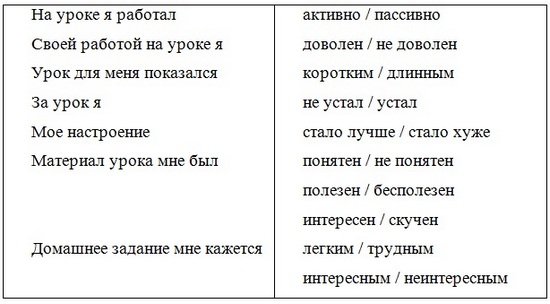 1234256472,5 -1,51,5 Х41,8 +1,22:0,50,02х1004,9:0,70,005:0,001пявтоьр